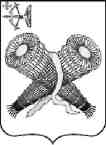 СЛОБОДСКАЯ ГОРОДСКАЯ ДУМАРЕШЕНИЕот _16.05.2018 № 34/228г. Слободской Кировской областиО внесении изменений в Положение о присвоении звания «Почетный гражданин города Слободского», утвержденное решением Слободской городской Думы от 18.02.2015 № 66/470В соответствии с Федеральным законом от 06.10.2003 № 131-ФЗ «Об общих принципах организации местного самоуправления в Российской Федерации», Уставом муниципального образования «город Слободской», утвержденным решением Слободской городской Думы Кировской области от 28.06.2005 №57/597,СЛОБОДСКАЯ ГОРОДСКАЯ ДУМА РЕШИЛА:Внести в Положение о присвоении звания «Почетный гражданин города Слободского», утвержденное решением Слободской городской Думы от 18.02.2015 № 66/470 (далее – Положение), следующие изменения: Изложить пункт 3.5 Положения в новой редакции: «Почетным гражданам предоставляется льгота в виде бесплатного посещения муниципальных учреждений культуры и спорта при проведении общегородских мероприятий (по предъявлению удостоверения Почетного гражданина).».Пункты 3.6, 3.7 Положения исключить.2. Настоящее Положение вступает в силу со дня его обнародования на официальном сайте администрации города Слободского и распространяется на правоотношения, возникшие с 01.06.2018.Глава города Слободского                      И.В. ЖелваковаПредседатель Слободскойгородской Думы                                       М.В. Будин